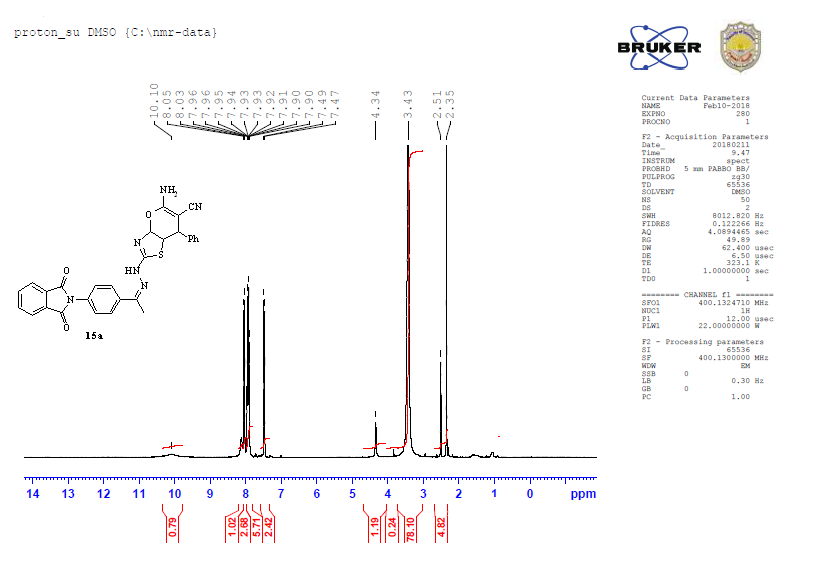 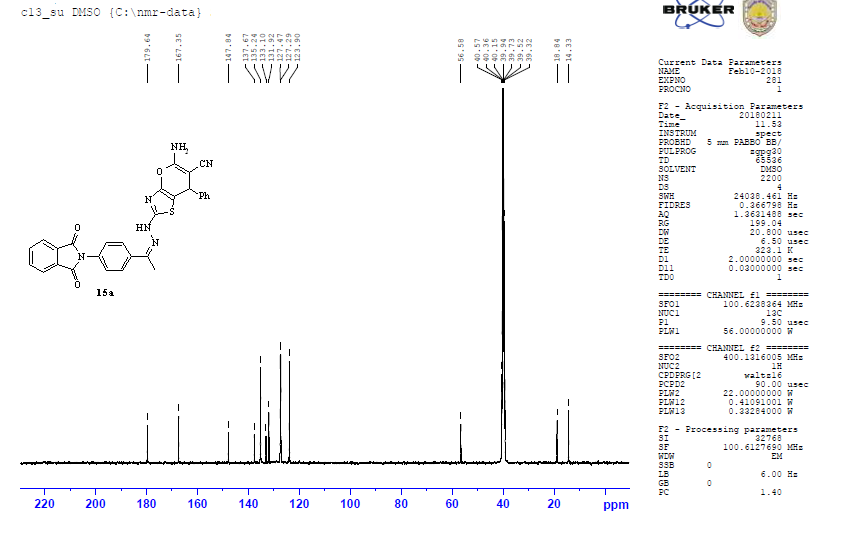 Figure S13: The 1H NMR and 13C NMR of compound (15a).